Universidade Federal de Sergipe NOME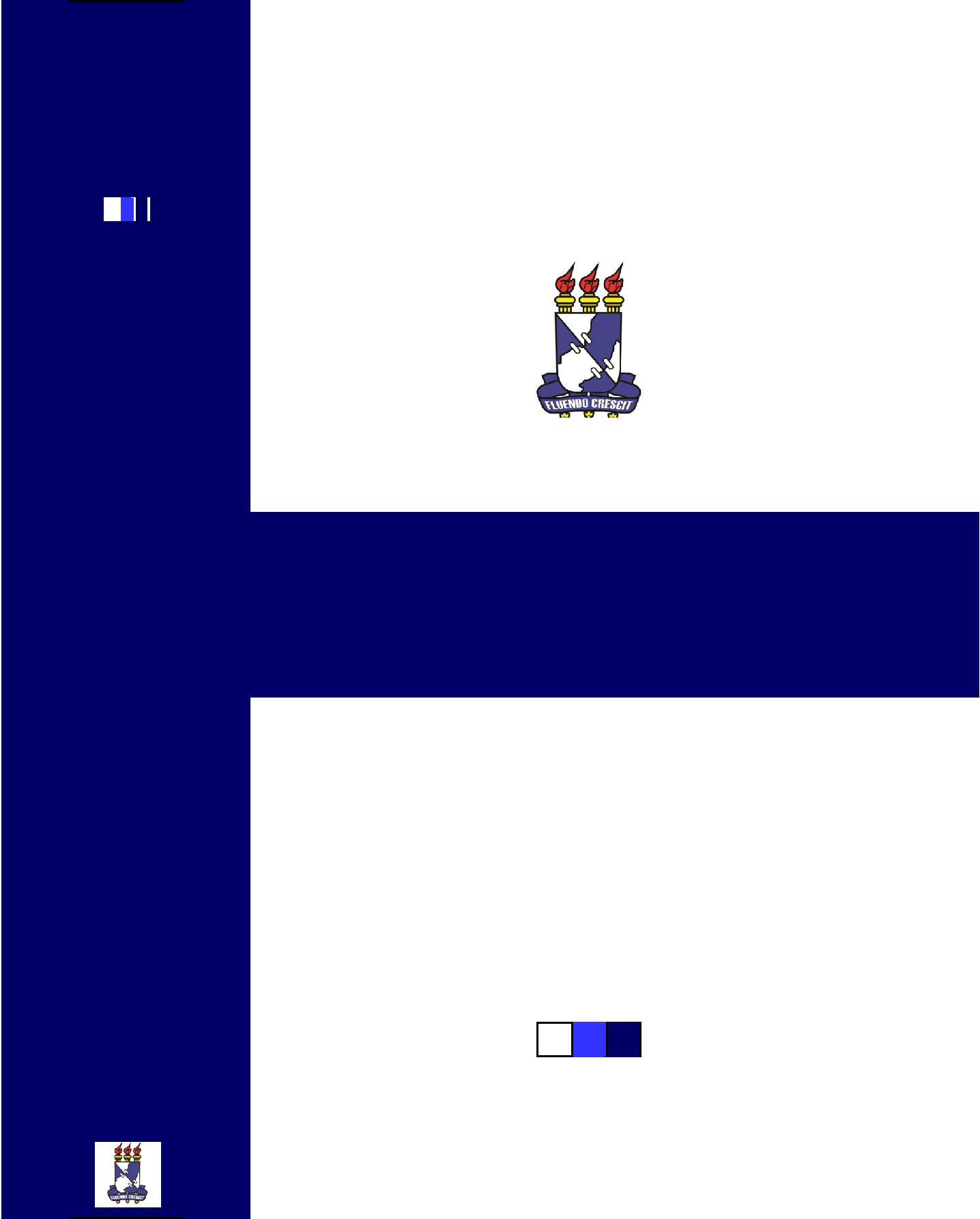 Programa de Pós-Graduação em Ciências FarmacêuticasDissertação/Tese* de Mestrado/Doutorado* apresentada por(* Adequar ao trabalho, se mestrado ou doutorado)NOME COMPLETOSÃO CRISTÓVÃO - SEANO